Bijlage: 1: Actie-besluitenlijst 05 09 18Agenda 09-201`8Agenda 09-201`8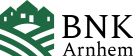 Onderwerp
DeelnemersOnderwerp
DeelnemersBewonersnetwerk Klarenbeek Arnhem (BNK)Bestuursleden BNK  (Anita Huijsman, Peter Vijfvinkel en Annemieke van der Zon afwezig )Team Leefomgeving: Tiny WoutersLocatieLocatieZwembad Klarenbeek, kantineVoorzitterNotulenVoorzitterNotulenWim TeeuwisseKees KleinendorstDatumDatum04 oktober 2018TijdTijd19.30 - 21.30 uur1+219.30 - 19.35Opening en vaststelling agenda319.35 – 20.50Actie- en besluitenlijst d.d. 05-09-2018420.50 – 21.10Actualiteit: Bosweg: voortgang sinds afspraak met wethouderAsfalteren deel Hommelseweg: hoe heeft besluitvorming plaatsgevonden - welke kostenBushalte: mogelijkheid verplaatsen bushalte Drie GasthuizenElfenbosch: Stand van zaken: verbouwing / toegang / parkeren School Hommelseweg: stand van zaken verbouwingParkeren Dalweg (voortgang verkeer);521.10 – 21.20Verslag gesprek d.d. 04 10 met de nieuwe wijkwethouder621.20 – 21.25Voortgang nieuwsbrief721.25 - 21.30sluiting